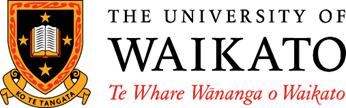 NEW PATIENT -  ENROLMENT FORM    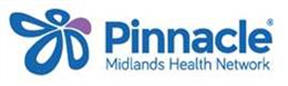 Consent to Share Health Information with other Health Providers involved in my care:  Yes  No FREE PATIENT PORTALMy Indici is an online portal service where you can access your health information, interact with the clinic and can book appointments and can request repeat scripts for free of cost.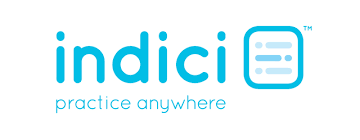 Signup with portal:          Yes  No  I am eligible to enrol because:  If you are not a New Zealand citizen please tick which eligibility criteria applies to you (b–j) below:I intend to use this practice as my regular and on-going provider of general practice / GP / health care services.I understand that by enrolling with the Student Health Service.  I will be included in the enrolled population of the Pinnacle Midlands Health Network and my name address and other identification details will be included on the Practice, PHO and National Enrolment Service Registers.I understand that if I visit another health care provider where I am not enrolled I may be charged a higher fee.I Understand that while enrolled as a Student at UOW I will be charged the Standard Fee that is subsidised for studentsI Understand that if I choose to remain enrolled with Student Health after my studies (We encourage you to find a local Doctor) I will be charged regular GP fees and will not have access to Counselling and Mental Health Nurses I have been given information about the benefits and implications of enrolment and the services this practice and PHO provides along with the PHO’s name and contact details. I have read and I agree with the Use of Health Information Statement.  The information I have provided on the Enrolment Form will be used to determine eligibility to receive publicly-funded services. Information may be compared with other government agencies, but only when permitted under the Privacy Act.I understand that the Practice participates in a national survey about people’s health care experience and how their overall care is managed. Taking part is voluntary and all responses will be anonymous. I can decline the survey or opt out of the survey by informing the Practice. The survey provides important information that is used to improve health services.I agree to inform the practice of any changes in my contact details and entitlement and/or eligibility to be enrolled.REQUEST TO HAVE MEDICAL RECORDS TRANSFERREDIn order to receive the best care possible, I agree to Student Health Service, University of Waikato obtaining my medical records from my previous doctor. I also understand that I will be removed from their practice register.Name of previous medical practice/ doctor:     _ _ _ _ _ _ _ _ _ _ _ _ _ _ _ _ _ _ _ _ _ _ __ _ _ _ _ _ _ _ _ _ _ _ _ _ _ _ _ _ _ _ _ _ _Full Name: ……………………………………………………………………………DOB: ………………………….     or    NHI number: ……………………….Signature: ………………………………          Date: ……………………..Office use only:Please Suspend patient from Patient Portal Registration.               Our preference is: GP2GP/ EDI: waikatouStudent Health ServiceHauora ĀkongaThe University of WaikatoPh: 07 838 4037Fax: 07 838 4706Email: medcent@waikato.ac.nzLegal Name*Legal Name*(Title)Family Name Family Name Family Name First Name(s)First Name(s)First Name(s)Middle Name(s)Middle Name(s)Middle Name(s)Legal Name*Legal Name*Other Name(s) Eg: Maiden Name/Preferred Name)Please tick the name you prefer to be known asOther Name(s) Eg: Maiden Name/Preferred Name)Please tick the name you prefer to be known asOther Name(s) Eg: Maiden Name/Preferred Name)Please tick the name you prefer to be known asNHI(office Use only)NHI(office Use only)I.D:I.D:Photo I.D. sighted   Address Verified      Other Name(s) Eg: Maiden Name/Preferred Name)Please tick the name you prefer to be known asOther Name(s) Eg: Maiden Name/Preferred Name)Please tick the name you prefer to be known asOther Name(s) Eg: Maiden Name/Preferred Name)Please tick the name you prefer to be known asNHI(office Use only)NHI(office Use only)Birth Details*Birth Details*Birth Details* Day/Month/Year of Birth* Day/Month/Year of Birth* Day/Month/Year of Birth*Place of Birth*Place of Birth*Place of Birth*Country of Birth*Country of Birth*Country of Birth*Birth Details*Birth Details*Birth Details*Gender*Gender*Gender*      Gender diverse (please state)      Gender diverse (please state)      Gender diverse (please state)      Gender diverse (please state)   Student ID No:   Student ID No:   Student ID No:Gender*Gender*Gender*Male FemaleGender Assigned at Birth:                    F/MPreferred Gender you Identify as:Gender Assigned at Birth:                    F/MPreferred Gender you Identify as:Gender Assigned at Birth:                    F/MPreferred Gender you Identify as:Gender Assigned at Birth:                    F/MPreferred Gender you Identify as:   Student ID No:   Student ID No:   Student ID No:During AcademicYear. ResidentialAddress*During AcademicYear. ResidentialAddress*House (or RAPID) Number and Street NameHouse (or RAPID) Number and Street NameHouse (or RAPID) Number and Street NameHouse (or RAPID) Number and Street NameHouse (or RAPID) Number and Street NameHouse (or RAPID) Number and Street NameSuburb/Rural LocationSuburb/Rural LocationSuburb/Rural LocationTown / City and PostcodeTown / City and PostcodePostal Address(if different from above)Postal Address(if different from above)House Number and Street Name or PO Box NumberHouse Number and Street Name or PO Box NumberHouse Number and Street Name or PO Box NumberHouse Number and Street Name or PO Box NumberHouse Number and Street Name or PO Box NumberHouse Number and Street Name or PO Box NumberSuburb/Rural DeliverySuburb/Rural DeliverySuburb/Rural DeliveryTown / City and PostcodeTown / City and PostcodeContact DetailsI agree to receiving Txt messages        Yes No I agree to receiving Txt messages        Yes No Contact DetailsContact Details Mobile Phone Home PhoneEmail AddressEmail AddressEmergency Contact/NOKEmergency Contact/NOKNameNameRelationshipMobile (or other) PhoneCommunity Services Card                                    Community Services Card                                    YesNoDay / Month / Year of ExpiryDay / Month / Year of ExpiryCard NumberHigh User Health CardHigh User Health CardYesNoDay / Month / Year of ExpiryDay / Month / Year of ExpiryCard NumberNZAID Student YesNoPermanent ResidentYes                                                No Allergies:  to medication please specify.Ethnicity Details Which ethnic group(s) do you belong to? (Tick multiple boxes if needed, including Iwi.)  New Zealand European  Maori  Samoan  Cook Island Maori  Tongan  Niuean  Chinese  Indian  Other (such as Dutch, Japanese, Tokelauan). Please state:Smoking Status:Smoker  Never Smoked Ex-Smoker      No. years since quit    Cervical Screening Status:   Normal   Date:  Cervical Screening Status:   Normal   Date:  Previous Abnormal:Date:HPV Vaccine:   Yes  No Date: My declaration of entitlement and eligibilityMy declaration of entitlement and eligibilityI am entitled to enrol because I am residing permanently in New Zealand.The definition of residing permanently in NZ is that you intend to be resident in New Zealand for at least 183 days in the next 12 monthsaI am a New Zealand citizen  (If yes, tick box and proceed to I confirm that, if requested, I can provide proof of my eligibility below)bI hold a resident visa or a permanent resident visa (or a residence permit if issued before December 2010)I hold a resident visa or a permanent resident visa (or a residence permit if issued before December 2010)I hold a resident visa or a permanent resident visa (or a residence permit if issued before December 2010)cI am an Australian citizen or Australian permanent resident AND able to show I have been in New Zealand or intend to stay in New Zealand for at least 2 consecutive yearsI am an Australian citizen or Australian permanent resident AND able to show I have been in New Zealand or intend to stay in New Zealand for at least 2 consecutive yearsI am an Australian citizen or Australian permanent resident AND able to show I have been in New Zealand or intend to stay in New Zealand for at least 2 consecutive yearsdI have a work visa/permit and can show that I am able to be in New Zealand for at least 2 years (previous permits included)I have a work visa/permit and can show that I am able to be in New Zealand for at least 2 years (previous permits included)I have a work visa/permit and can show that I am able to be in New Zealand for at least 2 years (previous permits included)eI am an interim visa holder who was eligible immediately before my interim visa startedI am an interim visa holder who was eligible immediately before my interim visa startedI am an interim visa holder who was eligible immediately before my interim visa startedfI am a refugee or protected person OR in the process of applying for, or appealing refugee or protection status, OR a victim or suspected victim of people traffickingI am a refugee or protected person OR in the process of applying for, or appealing refugee or protection status, OR a victim or suspected victim of people traffickingI am a refugee or protected person OR in the process of applying for, or appealing refugee or protection status, OR a victim or suspected victim of people traffickinggI am under 18 years and in the care and control of a parent/legal guardian/adopting parent who meets one criterion in clauses a–f above OR in the control of the Chief Executive of the Ministry of Social DevelopmentI am under 18 years and in the care and control of a parent/legal guardian/adopting parent who meets one criterion in clauses a–f above OR in the control of the Chief Executive of the Ministry of Social DevelopmentI am under 18 years and in the care and control of a parent/legal guardian/adopting parent who meets one criterion in clauses a–f above OR in the control of the Chief Executive of the Ministry of Social DevelopmenthI am a NZ Aid Programme student studying in NZ and receiving Official Development Assistance funding (or their partner or child under 18 years old)I am a NZ Aid Programme student studying in NZ and receiving Official Development Assistance funding (or their partner or child under 18 years old)I am a NZ Aid Programme student studying in NZ and receiving Official Development Assistance funding (or their partner or child under 18 years old)iI am participating in the Ministry of Education Foreign Language Teaching Assistantship schemeI am participating in the Ministry of Education Foreign Language Teaching Assistantship schemeI am participating in the Ministry of Education Foreign Language Teaching Assistantship schemejI am a Commonwealth Scholarship holder studying in NZ and receiving funding from a New Zealand university under the Commonwealth Scholarship and Fellowship FundI am a Commonwealth Scholarship holder studying in NZ and receiving funding from a New Zealand university under the Commonwealth Scholarship and Fellowship FundI am a Commonwealth Scholarship holder studying in NZ and receiving funding from a New Zealand university under the Commonwealth Scholarship and Fellowship FundI confirm that, if requested, I can provide proof of my eligibility	I confirm that, if requested, I can provide proof of my eligibility	Evidence sighted (Office use only)Evidence sighted (Office use only)My agreement to the enrolment processMy agreement to the enrolment processMy agreement to the enrolment processMy agreement to the enrolment processMy agreement to the enrolment processSignatory DetailsSignatory DetailsSignatureDay / Month / YearSelf SigningGP:NZMC:To:Student Health Service  12345